2019届优秀毕业设计作品作者统计表一等奖：视觉16-1  苗宇婷；视觉16-2  王霜；建动16-1  许慧娴、刘晓爱；建动16-2  张赛楠、刘云云、朱换换；广告16-2  刘洋；广告16-2  王凡；媒体16-1  茅兴宇、周锐、王宁二等奖：视觉16-1  王盈心、王言言视觉16-2  王涛、王业成建动16-1  杜春梦、史安娜、葛唱建动16-1  李瑶瑶、刘芳芳、袁淑敏建动16-2  叶思同、郑敏豪、卢充建动16-2  韩红豆、卞露、王秋瑾广告16-1  孟栩岚、戚楠楠广告16-2  梁瑞、鹿静文数媒16-1  张少杰、韩嘉豪、杨少华数媒16-2  路昊、吴涛三等奖：视觉16-1	胡巧凤、张芳、胡兵视觉16-2	闫慧敏、徐宁、赵越建动16-1	郝好 韩雪 王明月、杨舒尧 张寒莉、戚瑶 黄振兴建动16-2	闫堃、余绍壮、韦文庆周梦洁、程谦广告16-1	盛威广告16-2	杨慧、闫沛、王晨晨、李欣桐、王彬媒体16-1	姬强刘，刘格格、刘雪冰、王子翼、侯华凌雨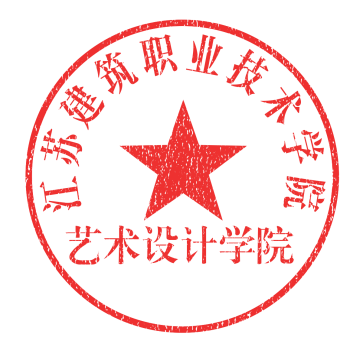 艺术设计学院2019年6月9日